CURRICULUM VITAE781 South view, Waterfalls, HarareCell: 0771420092, 0773853700,0783267068E-mail: nyashakakono1@gmail.comPERSONAL DETAILSSurname: KakonoForenames: Nyasha VitalisDOB: 30 October 1986Nationality: ZimbabweanMarital Status: MarriedEducational Qualifications: BSC Social Work Honours- University of ZimbabweSummary of Key competencies and AchievementsI am Social Worker by profession, trained at the University of Zimbabwe and registered with the Social Workers Council of Zimbabwe. I have good communication skills with a strong background of written and oral english. I have vast knowledge on child protection policies of Zimbabwe. My current post has given me the opportunity to work with the judicial arm of Zimbabwe in the implementation of child rights in the country. I have experience in working in both rural and urban settings. A team player capable of motivating team members to achieve targets and accomplish set Tasks.Current Post- Child Welfare Officer- Department of Social DevelopmentDUTIESImplementing the Zimbabwe’s Children’s Act in realizing the welfare of children in ZimbabweProviding psycho-social support for children in difficult circumstances.Facilitating the use of community based solutions to child welfare and child protection issues.Providing support for children in need of health care through the assisted medical treatment orderMaking referrals for children to appropriate agencies which offer required servicesFacilitating the training of Child Protection Committees on issues relating to child protection and child welfareFacilitating Family reunionsAdvocating for the rehabilitation of childrenTeam player in the implementation of the National Case Management System on Child Protection.Compiling monthly reports on District child welfare and child protection issuesConducting family caseworkRemoving children from dangerous environments and placing them at places of safetyFamily tracing for abandoned childrenSupervision of Children’s institutionsProcessing adoption, foster care, custody , guardianship and the placing of children at a place of safetyFacilitating community needs assessment and the compilation of the Village Orphans and vulnerable children’s registerWORK EXPERIENCEResearch assistant- March 2014- Center for the Evaluation of Public Health Intervention, University of Zimbabwe, College of Health SciencesKey ResponsibilitiesTracking Result Based Financing in Health InstitutionsDesigning Research ToolsTracking clients and record findingsProducing ReportsResearch Assistant (2012)- Center for the Evaluation of Public Health Interventions, University of Zimbabwe College of Health Sciences.Key ResponsibilitiesThe research sought to investigate the effectiveness of blending the biomedical and social models to HIV and AIDS prevention and establish what could be done differently to enhance behavior change. My Key role included:Designing research toolsCommunity mobilizationData collectionData CleaningReport writingResearch Assistant- (2012) Center for the Evaluation of Public Health InterventionsThe research sought to assess the barriers and facilitating factors to maternal health services in Zimbabwe. My key roles included;Community mobilization Data collectionData cleaning and AnalysisReport productionResearch Assistant- Zimbabwe AIDS Network ( ZAN) (2009)ResponsibilitiesConducted situational analysis of the Community Home Based Care Program in Zimbabwe (CHBC), The CHBC program was funded through the Global Fund against TB, Malaria and HIV. The situational analysis sought to establish the effectiveness of the CBHC program and come up with strategies to strengthen the program.My main duties during the research included; designing research tools, data collection and analysis and report writing.Key AchievementsDesigned tools that were approved by the Research Council of ZimbabweSuccessfully collected data in all Global Fund ProvincesCompiled the situational analysis report for ZAN and shared with Global FundVolunteer Youth Officer (2008) – Simukai Child Protection ProgramKey DutiesNeeds identification for children living on the streetsCase management for children living on the streetsRe-unification of children living on the streets with their familiesEstablishing support groups for children re-unified with their parentsFacilitate establishment of IGA for support groupsTraining peer educatorsKey AchievementsThrough multi-sectoral approach, managed to re-unify a large number of children living on the streets of Mutare City with their familiesTrained 50 peer educators and established IGA for children off the streets and their guardiansInternshipsFamily AIDS Caring- Trust Behavior Change Facilitator (2011)ResponsibilitiesCommunity mobilizationTraining community Behavior Change FacilitatorsEstablishing Community behavior change groupsMonitoring behavior change groupsProducing weekly, monthly and quarterly reportsKey AchievementsTrained 200behavior change facilitators in Chimanimani district (Zimbabwe)Established 500 behavior change groups in Chimanimani district Streets Ahead, Youth Officer (2012)Mobilizing Children living on the streets for purposes of reunificationKey AchievementsI was able to create a strong relationship with children living on the streets and managed to reunify a large number of children with their familiesREFERENCESDr. Rosemary GundaUniversity of ZimbabweCollege of Health SciencesCenter for the Evaluation of Public Health InterventionsCell: 0772407890E-mail-rosemhlanga3@gmail.comMr. L. Mavheneka24 Twickenham Mt PleasantHarareCell: 0772233988E-mail: imaveneka@yahoo.comMs D. MukarondaZimbabwe National Commission for UNESCO -Ministry of Higher and Tertiary Education, Science and Technology DevelopmentCell:077283361E-mail: dmukaronda@gmail.comMr S. PaunganoDepartment of Social DevelopmentCell:0774458230E-mail: shingipaungano@gmail.com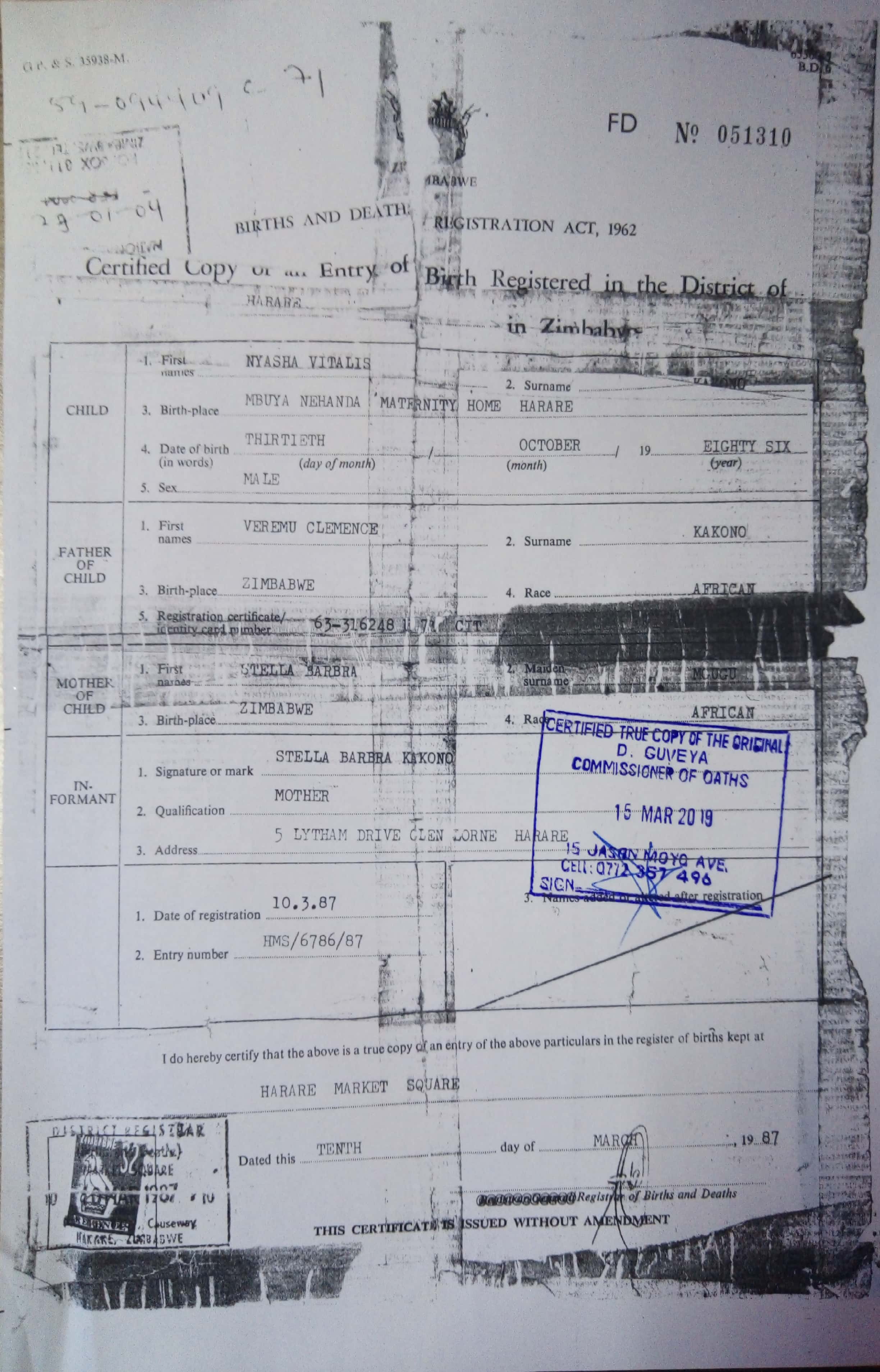 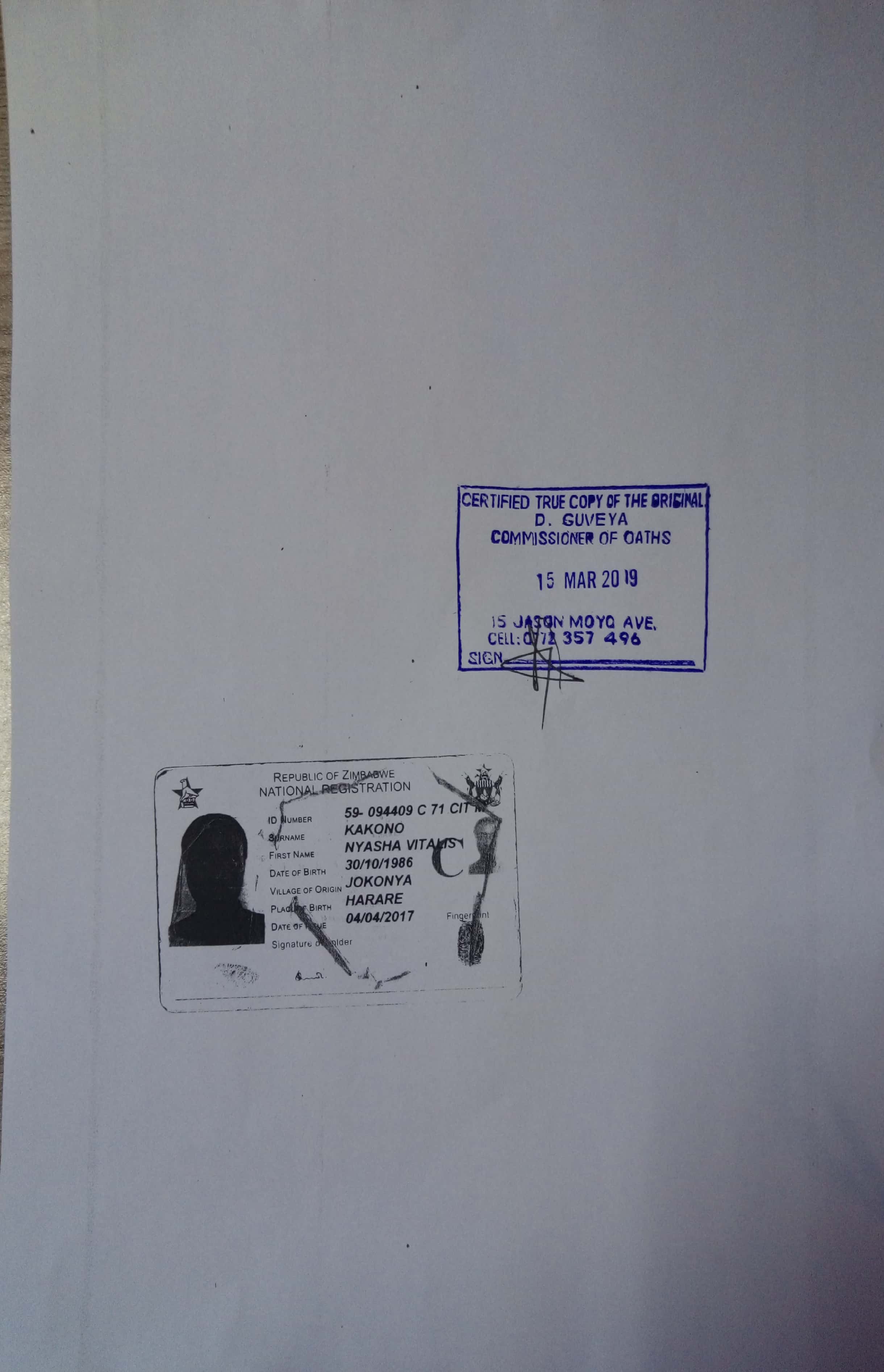 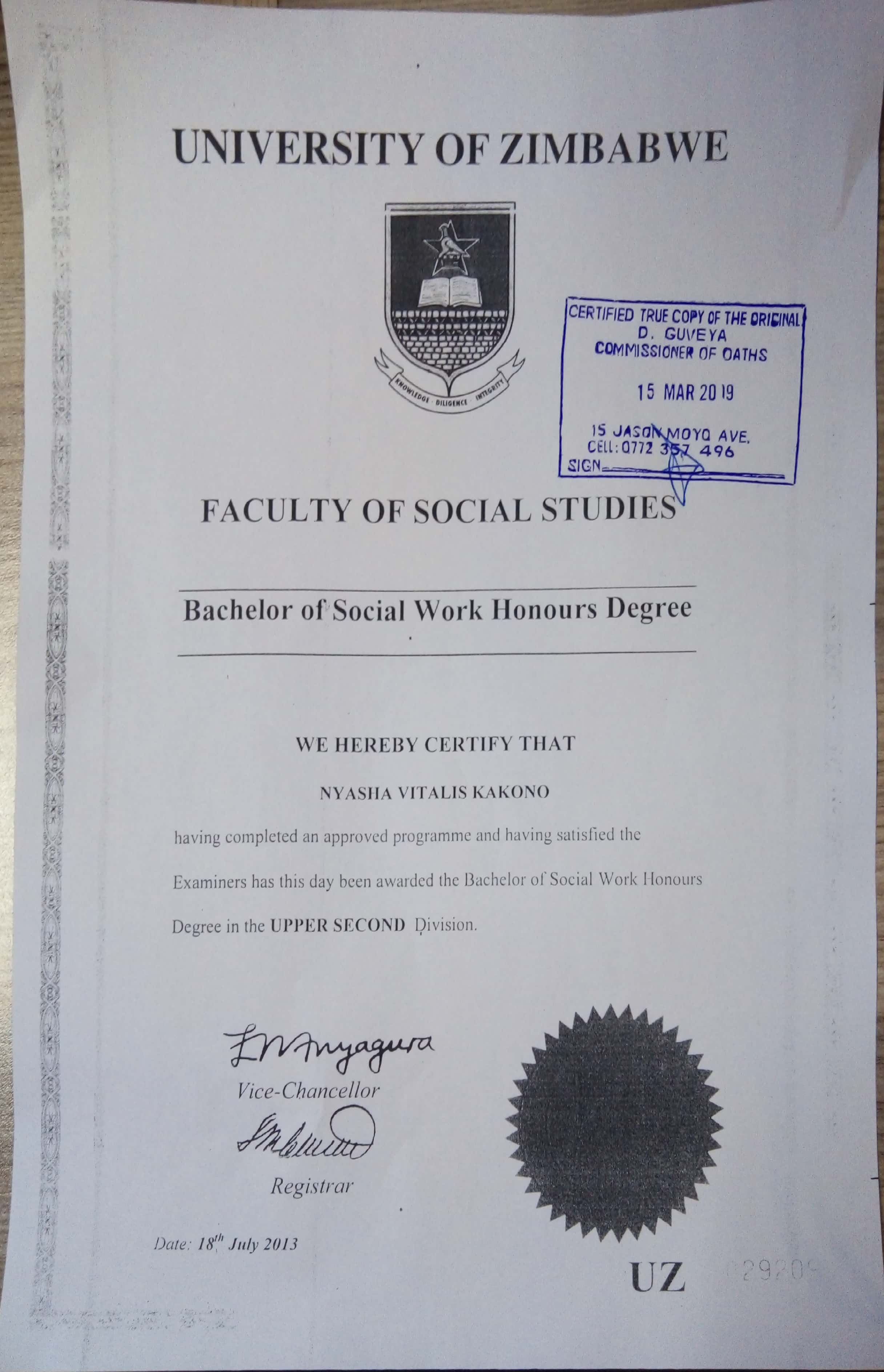 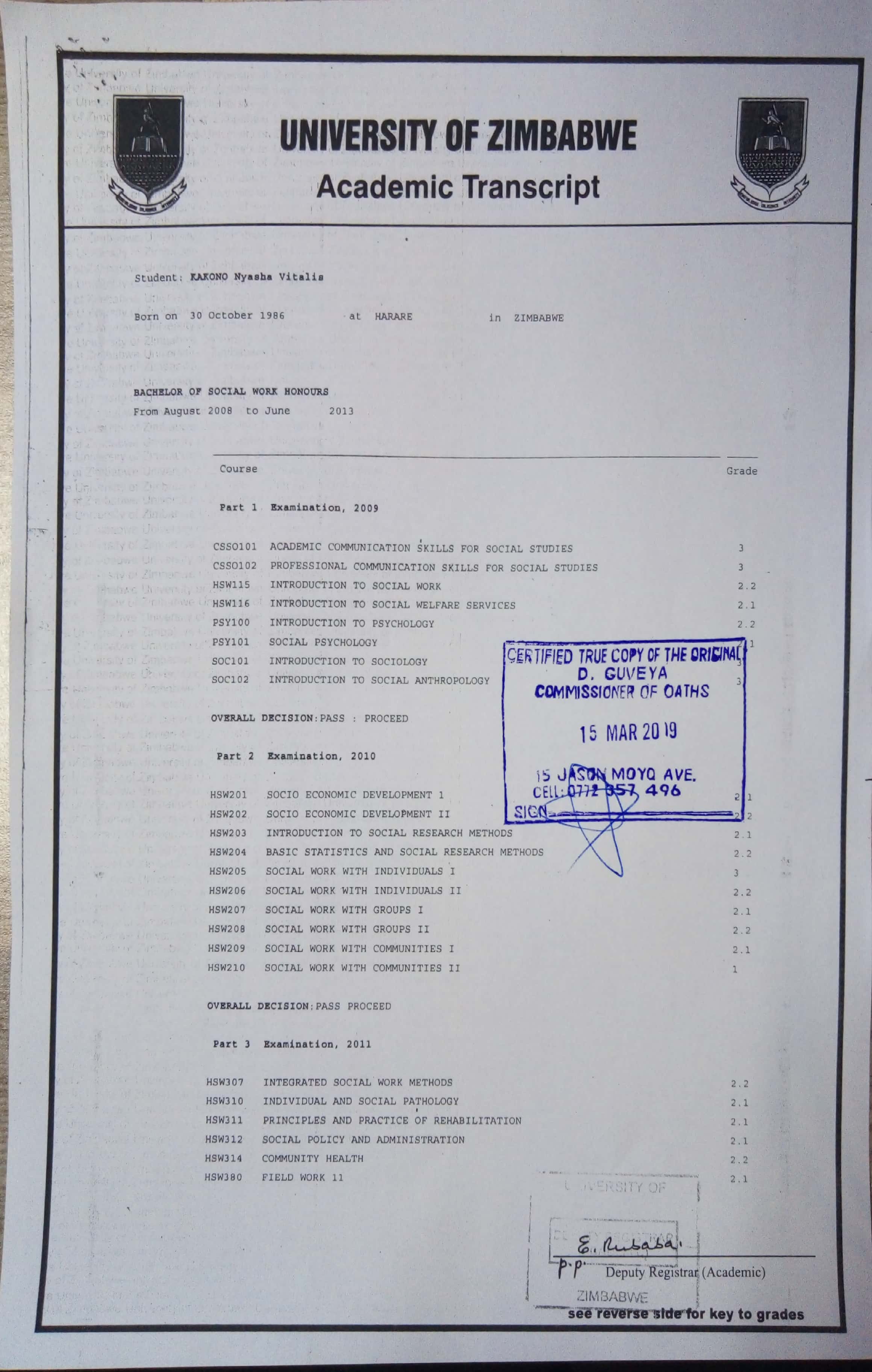 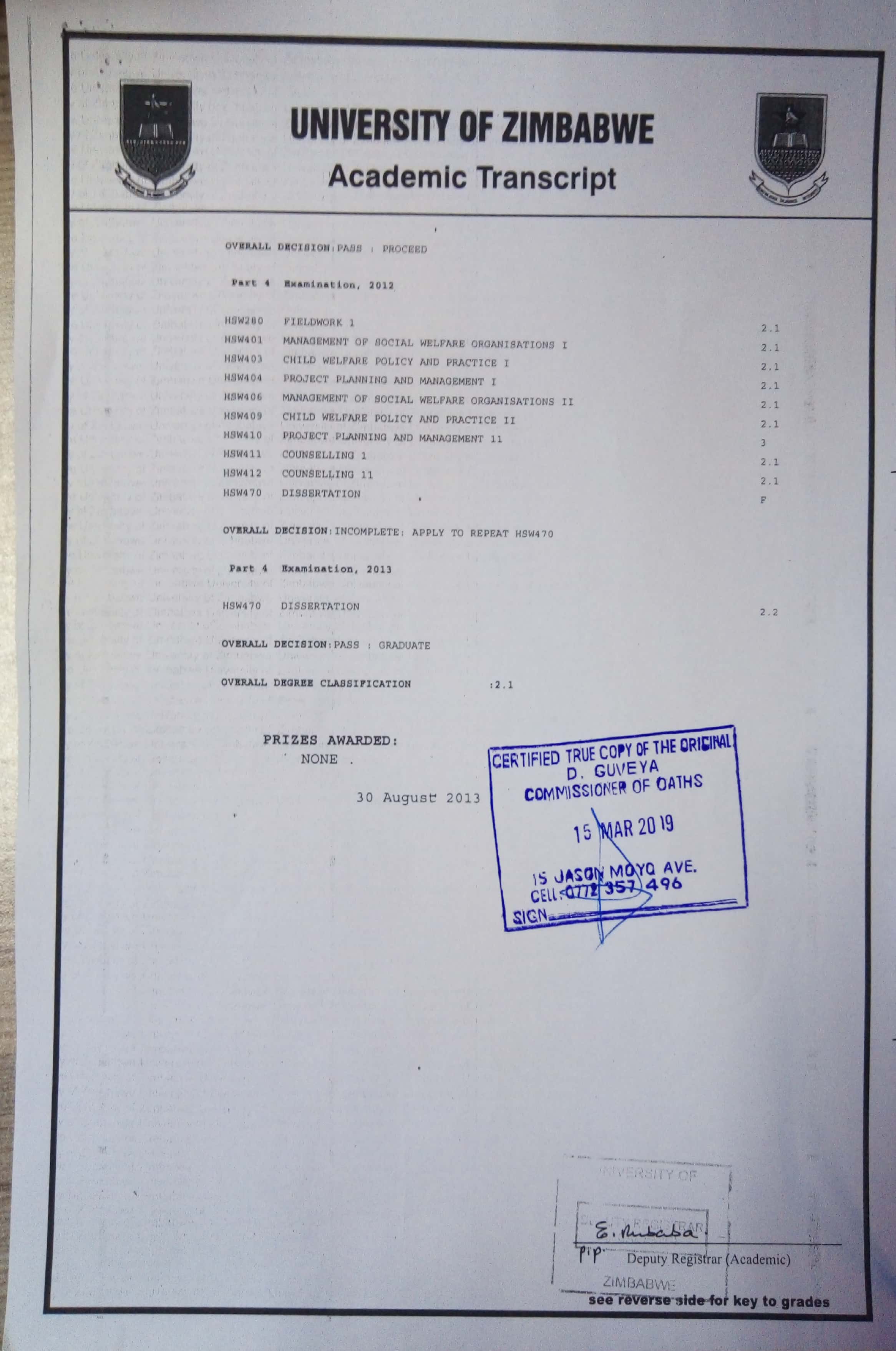 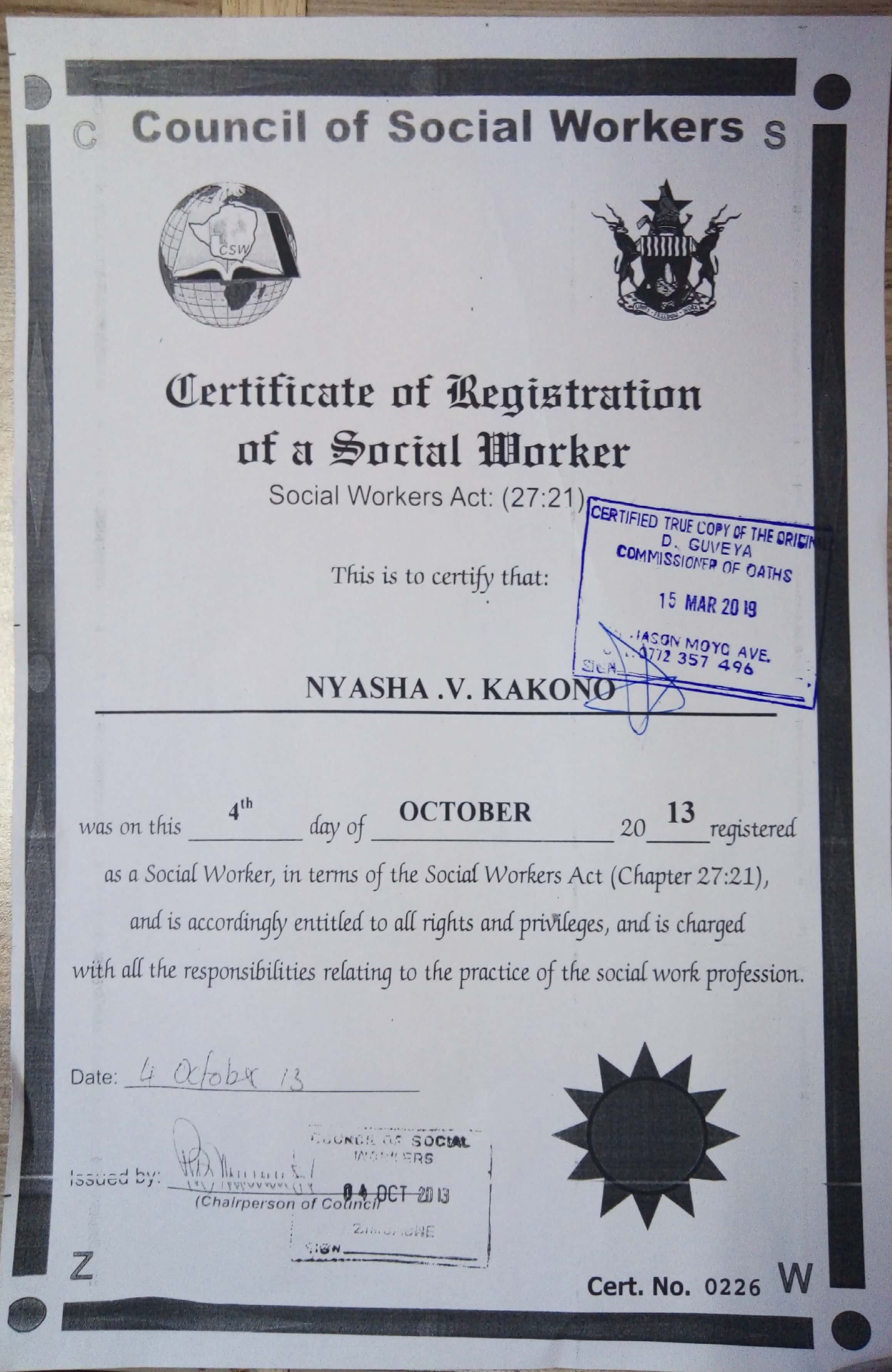 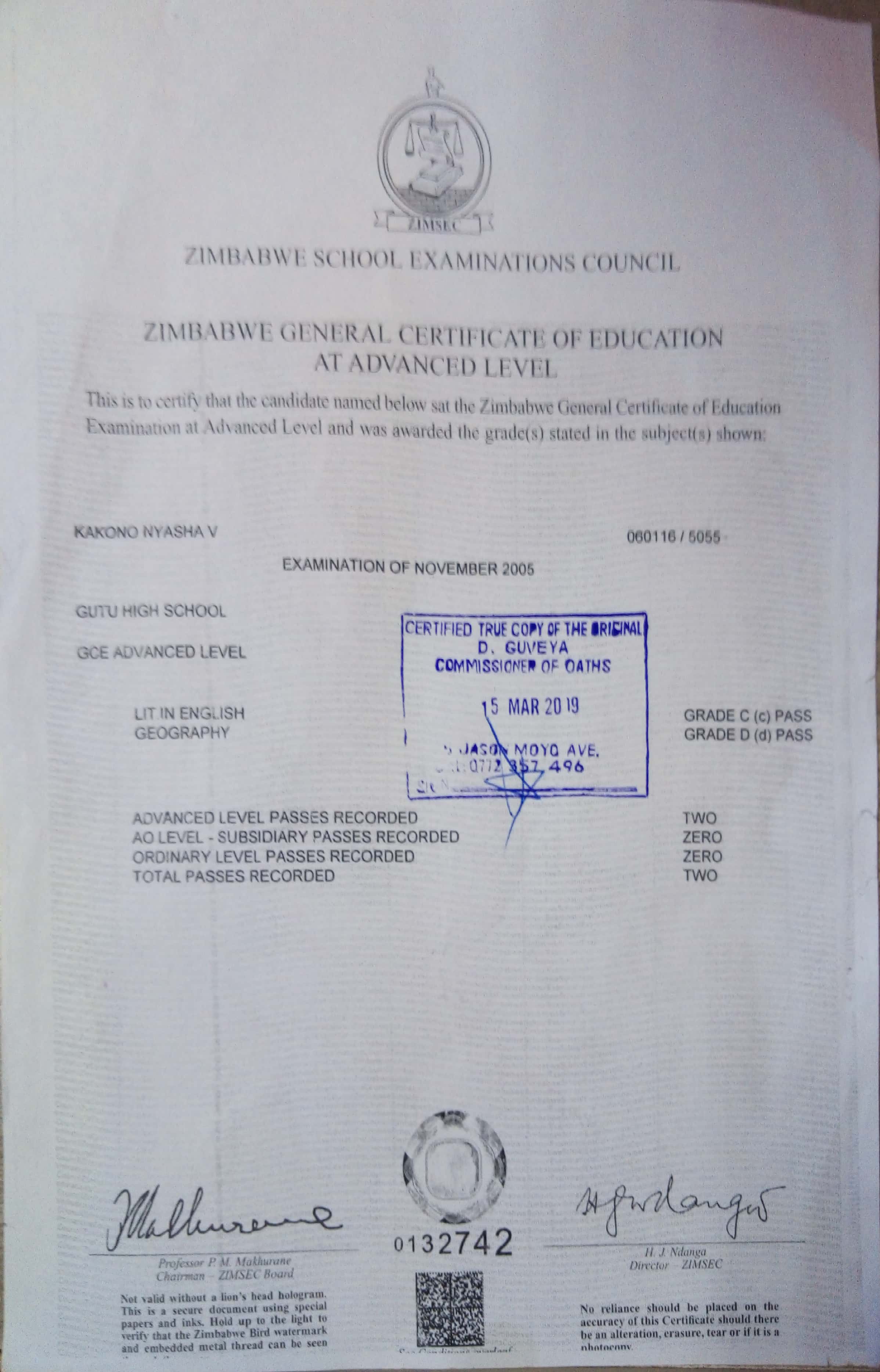 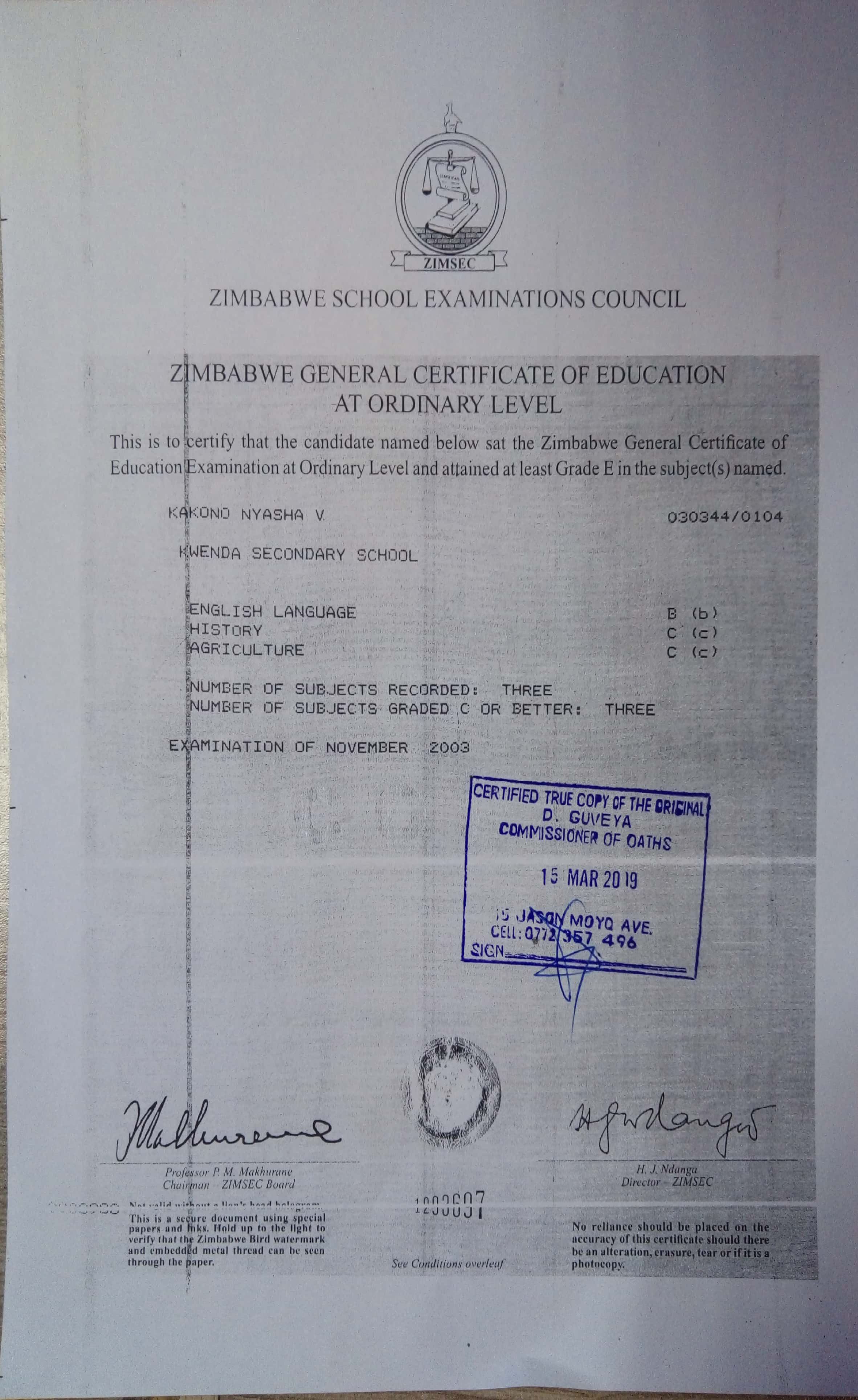 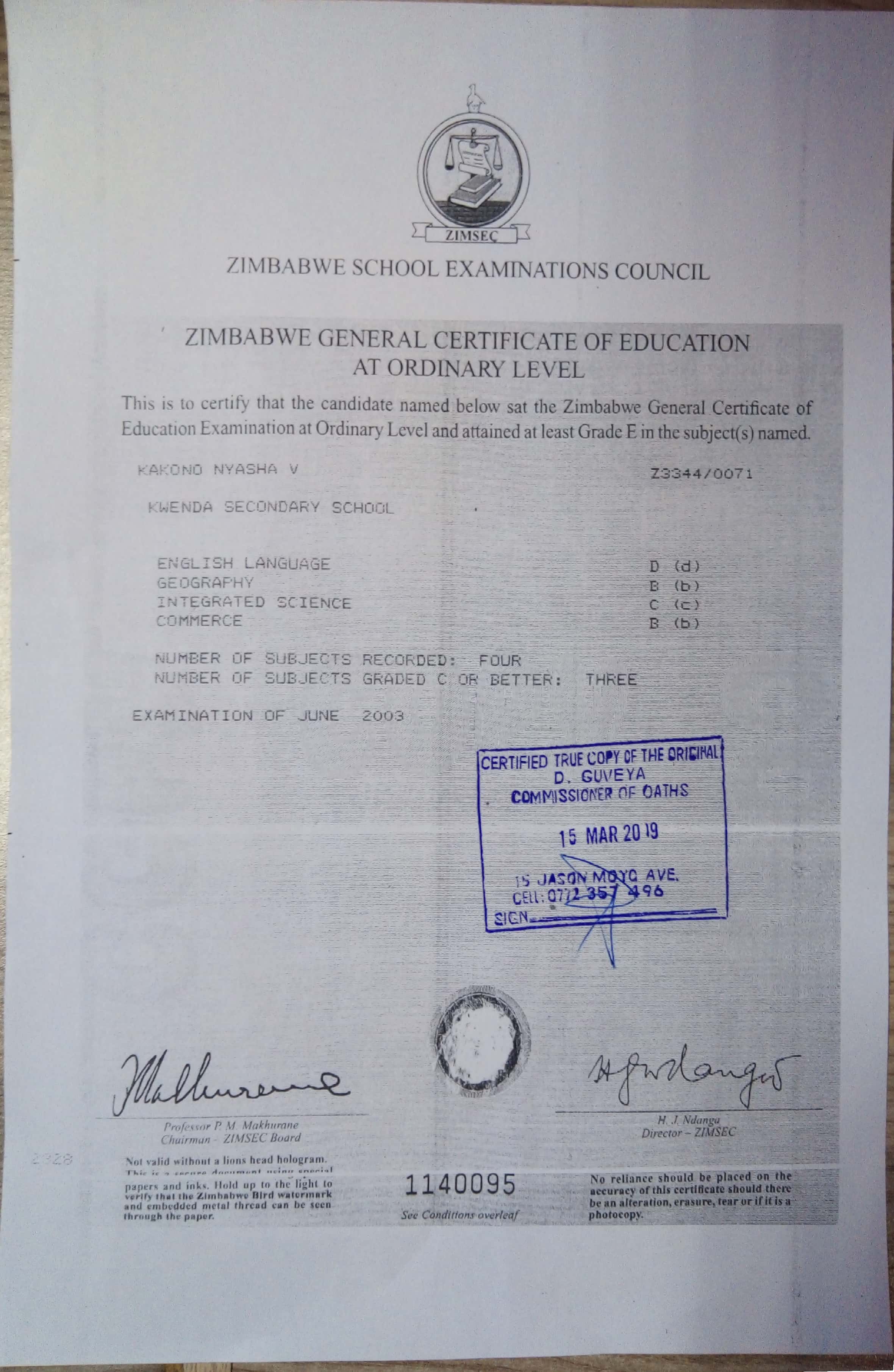 